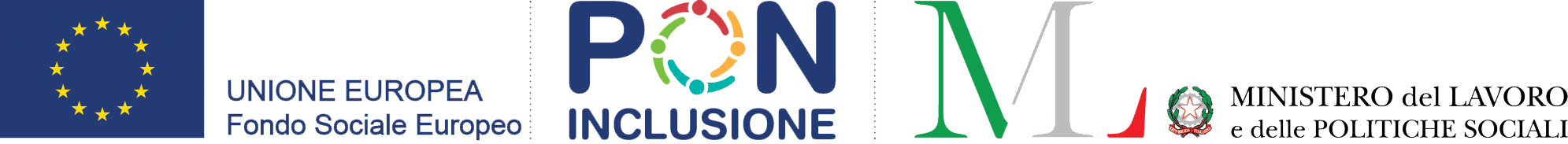 AVVISO PUBBLICOPER L’ACQUISIZIONE DI MANIFESTAZIONE DI INTERESSE PER LA REALIZZAZIONE DEI “PROGETTI UTILI ALLA COLLETTIVITÀ” (PUC) PER  IL COINVOLGIMENTO DI BENEFICIARI DEL REDDITO DI CITTADINANZA DEL COMUNE DI POTENZAPERIODO 2022 – 2023Allegato B)Il/la sottoscritto/a __________________________________________________________nato/a ____________________________________________ il ____________________residente a _________________________________Via/Piazza ____________________Codice Fiscale _____________________________in qualità di legale rappresentante della Società Cooperativa – Organizzazione – Associazione – Ente  ________________________________________________________________________ con sede legale in ___________________________Via ___________________________Codice Fiscale/Partita I.V.A. _________________________________________________Telefono _____________ fax ______________ E-mail ____________________________E-mail certificata __________________________________________________________visto l’avviso pubblico in data _______________     per l’acquisizione di manifestazione di interesse per la individuazione di soggetti di Terzo Settore per “Progetti utili alla collettività” con il coinvolgimento di beneficiari di Reddito di Cittadinanza del Comune/Ambito Territoriale di _______________ per il periodo 2022 - 2023,CHIEDEdi aderire alla Manifestazione d’interesse di cui all’oggetto secondo il progetto/i progetti di cui alla/alle scheda/e allegata/e.A tale fine sotto la propria responsabilità, ai sensi e per gli effetti di cui agli artt. 46 e 47 del DPR 28.12.2000, n. 445, consapevole delle sanzioni penali richiamate dall’art. 76 del citato DPR 445/2000 nell’ipotesi di falsità in atti e di dichiarazioni mendaciDICHIARAche le attività proprie della Società Cooperativa/Associazione/Organizzazione, Ente sono le seguenti: _________________________________________________________________________________________________________________________________________________________________________________________________________________________________________________________________________________________________________________________________________________________che gli estremi della iscrizione dell’Associazione/Organizzazione ai Registri previsti dalla legge sono i seguenti:Registro ___________________________________________________________Data di iscrizione ___________________ n. di iscrizione_____________________che gli estremi della iscrizione all’Albo regionale delle cooperative sociali e loro consorzi sono i seguenti:Registro ___________________________________________________________Data di iscrizione ___________________ n. di iscrizione_____________________che gli estremi della iscrizione alla Camera di Commercio sono i seguenti:Data di iscrizione ___________________ n. di iscrizione_____________________che gli estremi delle polizze contro gli infortuni e la responsabilità civile per i dipendenti/volontari sono i seguenti:posizione I.N.A.I.L. n. _____________polizza infortuni n.________ scadenza __________ Compagnia ____________ polizza R.C. n.________ scadenza __________ Compagnia _______________ di essere soggetto accreditato:per il Servizio Civile Universale (estremi accreditamento ____________________)nell’Albo delle Cooperative Sociali di tipo “A” e “B” (estremi accreditamento __________)per il riparto del cinque per mille (estremi accreditamento ___________________)altro accreditamento territoriale (specificare_______________________________)di essere in regola relativamente alla posizione contributiva ed assistenziale dei dipendenti e collaboratori. A tale fine dichiara di poter produrre, alla data odierna, un D.U.R.C. positivo;che nel corso dell’ultimo biennio sono state effettuate le seguenti attività di formazione dei dipendenti/volontari:________________________________________________________________________________________________________________________________________________________________________________________________________________________________________________________________________che la Società Cooperativa/Associazione/Organizzazione/Ente può ospitare, a seguito di specifico progetto, n._______ beneficiari di Reddito di Cittadinanza, come da scheda/e allegata/e;di impegnarsi al debito informativo periodico circa l’andamento dei progetti posti in essere;di impegnarsi a raccordarsi e coordinarsi con i Servizi Sociali del Comune/Ambito;di aver preso visione e di accettare tutte le condizioni contenute nell’Avviso di Manifestazione di Interesse per la stipula di accordo per “Progetti utili alla collettività” con il coinvolgimento di beneficiari di Reddito di Cittadinanza del Comune di Potenza per il periodo 2022 - 2023,di impegnarsi nello sperimentare e/o consolidare collaborazioni con soggetti pubblici e privati, in particolare con quelli del Terzo Settore al fine di permettere occasioni di socializzazione e di attivazione del beneficiario nel contesto comunitario in una prospettiva di welfare generativo.di impegnarsi al rispetto integrale delle clausole anticorruzione per quanto applicabili;di impegnarsi a presentare annualmente il bilancio;di impegnarsi a presentare annualmente la relazione annuale per il mantenimento dell’iscrizione al Registro del Volontariato o al Registro dell’Associazionismo;di essere informato, tramite apposita informativa resa disponibile dall Ente cui è indirizzato il presente documento, ai sensi e per gli effetti degli articoli 13 e seg. del Regolamento Generale sulla Protezione dei Dati (RGPD -UE 2016/679), che i dati personali raccolti saranno trattati, anche con strumenti informatici, esclusivamente nell’ambito del procedimento per il quale la presente istanza/dichiarazione viene resa.Allega: Copia di documento di identità del legale rappresentanteScheda/e progettuale/iLuogo e data _________________				Firma Legale Rappresentante					________________________________________